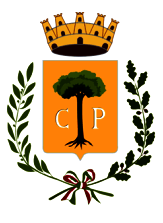 C I T T À   D I   C O P E R T I N OProvincia  di  LecceSI AVVISANO I CITTADINI CHE MERCOLEDÌ 16 MARZO 2016 GLI UFFICI COMUNALI POTRANNO SUBIRE RALLENTAMENTI E DISFUNZIONI NELL’ORDINARIO SVOLGIMENTO DELLE PROPRIE ATTIVITÀ A FAVORE DELL’UTENZA, A CAUSA DELL’INTERRUZIONE DELLA FORNITURA DI ENERGIA ELETTRICA DA PARTE DI ENEL SPA. Copertino, 15/03/2016                                                                           Il Dirigente Area AA. GG e Finanziari                                                                            Dr. Alessandro Caggiula